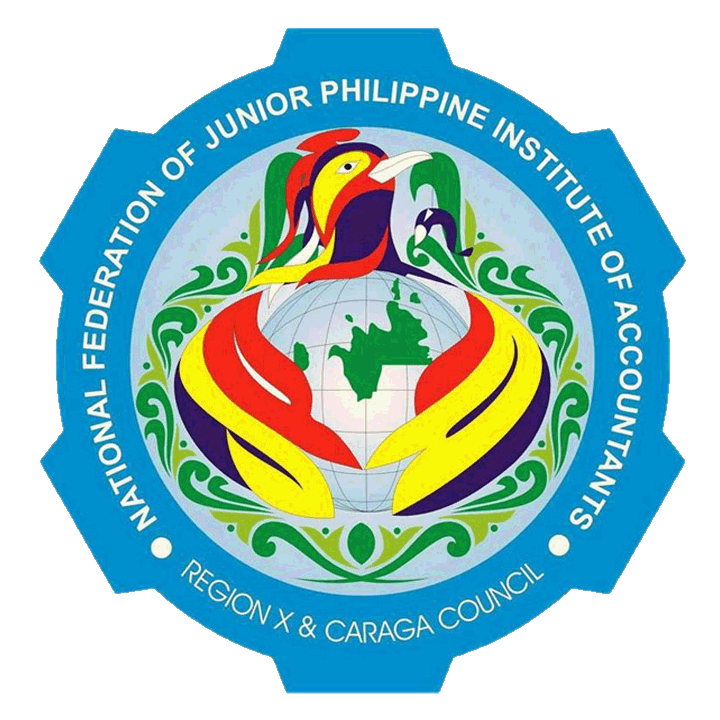 DATE/TIMEACTIVITYVENUEDRESS CODEJanuary 26, 2013January 26, 2013January 26, 2013January 26, 20138:00am -12:00noonEstimated time of Arrival of DelegatesRegistrationCB LobbyWaiting Area: KioskLocal Chapter T-shirt12:00 noonCheck-InHotelsLocal Chapter T-shirtAcademic EventsCollared T-shirt1:00pm-3:00pmWord WizardMorelosClassroomCollared T-shirt3:00pm-5:00pmMost Outstanding JPIAn 2013 Essay Writing CompetitionMorelosClassroomCollared T-shirt3:00pm-5:00pmPresident’s Cup	Morelos ClassroomsCollared T-shirtNon-Academic EventMorelos GymLocal Chapter T-shirt1:30pm-5:00pmThe Amazing Race 2013 Morelos GymLocal Chapter T-shirtMen’s BasketballMorelos GymSportswear6:00pm-7:00pmDinnerMorelos Gymnasium7:15pm-11:00pmOpening CeremoniesMorelos Gymnasium7:15pm-11:00pmNon-Academic EventsMorelosGymnasiumVampire-Inspired7:15pm-11:00pmX FactorMorelosGymnasiumVampire-Inspired7:15pm-11:00pmDance crazeMorelosGymnasiumVampire-Inspired7:15pm-11:00pmRNTMMorelosGymnasiumJanuary 27, 2013January 27, 2013January 27, 2013January 27, 20136:00am-7:00amBreakfastHotelAcademic EventsCorporate7:00-9:00amRFJPIA Cup 1Tangelder LibraryCorporate7:00-9:00amRFJPIA Cup 2 RFJPIA Cup 3Jansen LibraryAVR 3Corporate9:00-11:00amRFJPIA Cup Series Level 2HaggenburgCorporateNon-Academic Events7:00-11:00amMixed Volleyball CBS GroundsSports wear7:00-11:00amMen’s BasketballCB Basketball CourtSports wear7:00-11:00am3rd Cine JPIA Film ShowingAVR 1Casual11:30-12:45pmLunchCB LobbyAcademic EventsCorporate1:00-4:00pmAcademic ConferenceSir Jekell G. Salosagcol, CPAHaggenburgCorporate4:00-6:00 pmMost Outstanding JPIAn 2013Extemporaneous Speaking CompetitionAVR 2CorporateNon-Academic Events1:00-4:00pm1:00-4:00pm1:00-4:00pm3rd Cine JPIA Film ShowingAVR 1Casual6:30-7:30pmDinnerFSUU Gym7:30-12:00amAwarding Ceremonies/	Non-Academic EventsFSUU GymFormal Wear (Black & White)X FactorGot TalentRNTMJanuary 28, 2013January 28, 2013January 28, 2013January 28, 20136:00am-7:00amBreakfastHotel9:00am-11:00amElection for New Set of OfficersAVR 2Corporate11:00amDeparture